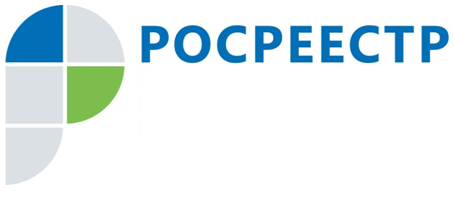 Пресс-релизПрием и выдача документов при получении госуслуг Росреестра осуществляются в офисах МФЦНесмотря на то, что еще в далеком 2016 году Управлением Росреестра 
по Смоленской области был полностью прекращен прием и выдача документов 
на предоставление государственных услуг Росреестра, большое количество смолян по-прежнему желает подать документы привычным способом -  напрямую 
в Управление. В связи с чем  Управление Росреестра по Смоленской области напоминает, что прием-выдача документов для осуществления государственного кадастрового учета и (или) государственной регистрации прав (за исключением случаев приема документов по экстерриториальному принципу, т.к. прием таких документов осуществляет филиал ФГБУ «Федеральная кадастровая палата Росреестра» 
по Смоленской области), а также запросов на предоставление сведений  из ЕГРН осуществляется  только в офисах смоленского областного государственного бюджетного учреждения «Многофункциональный центр по предоставлению государственных и муниципальных услуг населению» (МФЦ).Услуги Росреестра в МФЦ являются одними из наиболее востребованных. Всего на территории Смоленской области действует 104 офиса МФЦ из них 27 филиалов и 77 территориально обособленных структурных подразделения (ТОСПы). Все офисы и ТОСПы МФЦ осуществляют прием-выдачу документов 
для предоставления государственных услуг Росреестра.За 9 месяцев 2019 года в МФЦ принято: 92 531 заявление о государственном кадастровом учете, государственной регистрации прав и проведении единой процедуры (9 месяцев 2018 года – 105 074);47 067 запросов на предоставление сведений из ЕГРН (9 месяцев 2018 года – 45 951).Актуальную справочную информацию о графике работы, адресах расположения офисов, а также предварительно записаться на подачу документов можно по телефонам: 8 (800) 1001 901, (4812) 29-10-01, либо ознакомиться 
с интересующей информацией на официальном сайте МФЦ http://мфц67.рф.Контакты для СМИПресс-служба Управления Росреестра по Смоленской областиE-mail: 67_upr@rosreestr.ruwww.rosreestr.ruАдрес: 214025, г. Смоленск, ул. Полтавская, д. 8